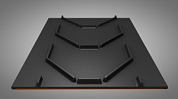 Лента конвейерная 1400 EP630/4 4/2 C258 840 руб.пог. мВ наличииНачало формыКонец формыЛента конвейерная 800 EP400/3 3/2 C25 P550 Open U5 150 руб.пог. мВ наличииНачало формыКонец формы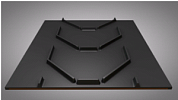 Лента конвейерная 650 EP400/3 3/2 C25 P450 Open U4 190 руб.пог. мВ наличииНачало формыКонец формыЛента конвейерная 1200 EP400/3 3/2 C25 P750 Open U7 725 руб.пог. мВ наличииНачало формыКонец формыЛента конвейерная 1000 EP400/3 3/2 C25 P750 Open U6 440 руб.пог. мВ наличииНачало формыКонец формы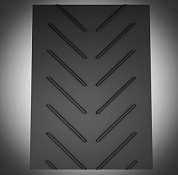 Лента конвейерная 600 EP250/2 3/1 C15 P385 Open V2 850 руб.пог. мВ наличииНачало формыКонец формы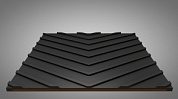 Лента конвейерная 500 EP400/3 3/0 C5 V1 850 руб.пог. мОжидаетсяНачало формыКонец формы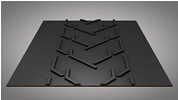 Лента конвейерная 650 EP400/3 3/2 C32 P5804 712 руб.пог. мВ наличииНачало формыКонец формыЛента конвейерная 500 EP400/3 3/2 C25 P450 Open U3 225 руб.пог. мВ наличииНачало формыКонец формы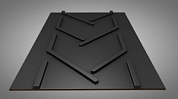 Лента конвейерная 800 EP400/3 3/2 C32 P6305 800 руб.пог. мВ наличииНачало формыКонец формы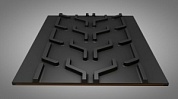 Лента конвейерная 1000 EP400/3 3/1,5 C17 L7505 689 руб.пог. мВ наличииНачало формыКонец формыЛента конвейерная 1400 EP630/4+1ST 4/2 C2511 189 руб.пог. мВ наличииНачало формыКонец формыЛента конвейерная 1400 EP400/3 3/2 C259 000 руб.пог. мОжидаетсяНачало формыКонец формыЛента конвейерная 650 EP250/2 3/1 C15 P385 Open V3 089 руб.пог. мВ наличииНачало формыКонец формыЛента конвейерная 500 EP250/2 3/1 C15 P385 Open V2 375 руб.пог. мВ наличииНачало формыКонец формы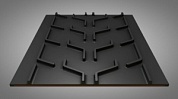 Лента конвейерная 1200 EP400/3 3/1,5 C17 L9506 825 руб.пог. мВ наличииНачало формыКонец формы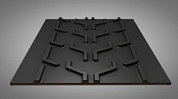 Лента конвейерная 800 EP400/3 3/1,5 C17 L6304 550 руб.пог. мВ наличииНачало формыКонец формыЛента конвейерная 650 EP400/3 3/1,5 C17 L6303 700 руб.пог. мВ наличииНачало формыКонец формы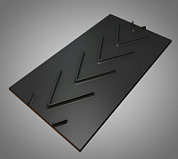 Лента конвейерная 650 EP400/3 3/1,5 C15 V450 Closed V3 375 руб.пог. мВ наличииНачало формыКонец формы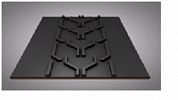 Лента конвейерная 500 EP400/3 3/1,5 C17 L4402 850 руб.пог. мВ наличииНачало формыКонец формыЛента конвейерная 500 EP400/3 3/1,5 C15 V330 Closed V2 600 руб.пог. мВ наличииНачало формыКонец формыЛента конвейерная 400 EP250/2 3/1 C15 V330 Closed V1 900 руб.пог. мВ наличииНачало формыКонец формыЛента конвейерная 1200 EP400/3 3/1,5 C15 P750 Open V6 225 руб.пог. мВ наличииНачало формыКонец формыЛента конвейерная 1000 EP400/3 3/1,5 C15 P750 Open V5 189 руб.пог. мВ наличииНачало формыКонец формыЛента конвейерная 500 EP400/3 3/1,5 C15 P385 Open V2 600 руб.пог. мВ наличииНачало формыКонец формыЛента конвейерная 600 EP400/3 3/1,5 C15 P385 Open V3 112 руб.пог. мВ наличииНачало формыКонец формыЛента конвейерная 650 EP400/3 3/1,5 C15 P385 Open V3 375 руб.пог. мВ наличииНачало формыКонец формыЛента конвейерная 800 EP400/3 3/1,5 C15 P600 Open V4 150 руб.пог. мВ наличииНачало формыКонец формы